Best Offer For YouLook at unreal beautiesWe Like To Make rnd_word_3_9 Men BetterLook Faster at Me!My name on site: venera3322558VIEW NOW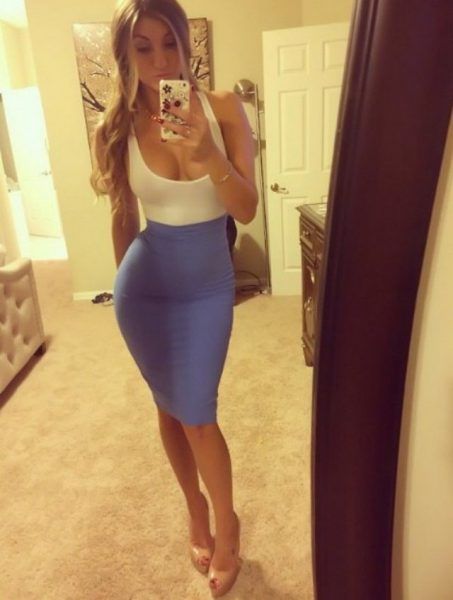 uns here